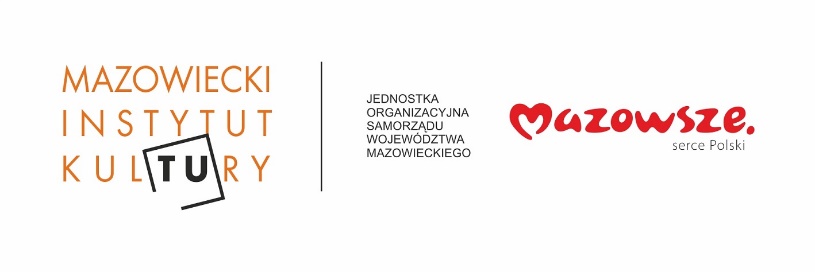 Kameralnym głosemArcydzieła Muzyki Kameralnej, 23 marca 2020 r. godz. 19:00
Mazowiecki Instytut Kultury, Warszawa, ul. Elektoralna 12Kameralistyka to nie tylko muzyka wyłącznie instrumentalna. Ważną jej częścią są utwory, w których obok instrumentu pojawia się wokal. Podczas kolejnego koncertu z cyklu Arcydzieła Muzyki Kameralnej w Mazowieckim Instytucie Kultury wystąpią mezzosopran Urszula Kryger i pianista Tomasz Herbut. 23 marca o godz. 19:00 artyści zaprezentują dzieła Schumanna, Wolfa i Pfitznera.Istnieje wiele gatunków kameralistyki wokalno-instrumentalnej, ale formą najbardziej znaną jest pieśń z fortepianem. Literatura muzyczna na głos z fortepianem jest w tym zakresie największa i najbogatsza jakościowo. Udział słowa zmienia wiele w relacji między muzykami. Ale chociaż to śpiewak przekazuje treść utworu, pianista nie ogranicza się do akompaniowania, zwłaszcza w najdoskonalszych dziełach literatury wokalnej. – Gatunek ten przechodzi okres największego rozkwitu w epoce romantyzmu – mówi Lech Dzierżanowski, autor koncepcji artystycznej cyklu, pianista i menadżer kultury. Powstają wtedy liczące nawet po kilkaset kompozycji zbiory takich kompozytorów jak Franz Schubert, Robert Schumann, Johannes Brahms czy Hugo Wolf. Rozwój romantycznej pieśni rozpoczął się w Niemczech (pierwszym wielkim twórcą w tej dziedzinie był Franz Schubert) ale potem pieśń rozwija się w Rosji, Francji, Polsce a także w krajach skandynawskich czy w Hiszpanii.Fortepian stanowi nie tylko uzupełnienie harmoniczne melodii powierzonej śpiewakowi, ale często dialoguje z partią głosu, współtworzy atmosferę, powierzone są mu dłuższe wstępy czy epilogi. Partia fortepianu, na przestrzeni XIX wieku staje się coraz bardziej rozbudowana a nawet czasami niezależna od partii głosu i nierzadko bardzo wymagająca technicznie. Bez znajomości literatury pieśniarskiej XIX i początku XX wieku trudno mówić o znajomości muzyki tego okresu. Pieśń jest w tym okresie bowiem ważnym, a u niektórych twórców wręcz dominującym gatunkiem wypowiedzi artystycznej.Podczas kolejnego koncertu w ramach cyklu Arcydzieła muzyki kameralnej w Mazowieckim Instytucie Kultury usłyszymy wyjątkowy wokalno-instrumentalny dialog. 23 marca o godz. 19:00 przy Elektoralnej 12 wystąpią uznani polscy artyści – mezzosopran Urszula Kryger i pianista Tomasz Herbut. Artyści zaprezentują dzieła Schumanna, Wolfa i Pfitznera.Urszula Kryger jest jedną z najbardziej uznanych polskich śpiewaczek. Ukończyła studia pianistyczne i wokalne w Akademii Muzycznej w Łodzi. Uczestniczyła w wielu międzynarodowych konkursach muzycznych, otrzymując wysokie nagrody. Dokonała wielu nagrań dla rozgłośni radiowych i firm fonograficznych w Polsce, Francji, Niemczech i Szwajcarii. Śpiewała m.in. na scenach mediolańskiej La Scali i Semper Oper w Dreźnie. Szczególną uwagą obdarza muzykę kameralną – jej sztuka interpretacji pieśni łączy w sobie perfekcyjność z niezwykłą naturalnością. Doceniają to towarzyszący jej muzycy, wśród których znajdują się  wybitni pianiści jak: Hartmut Höll, Charles Spencer, Melvyn Tan i Pascal Rogé, klarnecista Paul Meyer, Tokyo String Quartet, Petersen Quartet.Tomasz Herbut studiował na Uniwersytecie Muzycznym im. F. Chopina w Warszawie oraz w Zürcher Hoschule der Künste. Ukończył także wiele kursów mistrzowskich. Koncertuje w większości krajów Europy Azji i Ameryki. Jest zapraszany regularnie – jako solista i zamiłowany kameralista – na międzynarodowe festiwale muzyczne takie jak: Festiwal Flandryjski, Vratislavia Cantans, Menuhin Festival Gstaad czy Chopin Festival w Paryżu. W Szwajcarii, gdzie mieszka i pracuje od 35 lat, gra w największych salach koncertowych: Victoria Hall w Genewie, Tonhalle w Zurychu czy Casino w Bernie. Dał się poznać także jako doskonały znawca oraz interpretator pieśni, z którym chętnie współpracują wybitni śpiewacy polscy i zagraniczni, tacy jak: Jadwiga Rappé, Urszula Kryger, Izabella Kłosińska, Rudolf Rosen czy Joseph Calleja.PROGRAM:Hugo Wolf (1860-1903)
Zwei Jugendlieder / 2 pieśni z czasów młodościAn***  / Do*** (1877; sł. Nikolaus Lenau)
Traurige Wege / Smutne drogi (1878; sł. Nikolaus Lenau)Hans Pfitzner (1869-1949)
Drei Lieder / Trzy pieśni op. 3 (1888/89)Warum sind deine Augen so nass? / Dlaczego tyle łez jest w Twych oczach? (sł. Friedrich Rückert)
Herbstlied / Piesń jesienna (sł. Friedrich von Sallet)
Mein Herz ist wie die dunkle Nacht / Moje serce jest jak ciemna noc (sł. Emanuel Geibel)Robert Schumann (1810-1856) 
Liederkreis nach Gedichten von Joseph von Eichendorff  / Krąg pieśni do wierszy Josepha von Eichendorffa op. 39 (1840)
In der Fremde / Na obczyźnie
Intermezzo / Intermezzo
Waldgespräch / Leśna rozmowa
Die Stille / Milcząca
Mondnacht / Księżycowa noc
Schöne Fremde / Piękna obczyzna
Auf einer Burg / Ruiny zamku
In der Fremde / Na obczyźnie
Wehmut / Nostalgia
Zwielicht / Zmierzch
Im Walde / W lesie
Frühlingsnacht / Wiosenna noc